附件1、弘光科技大學台灣大道公車資訊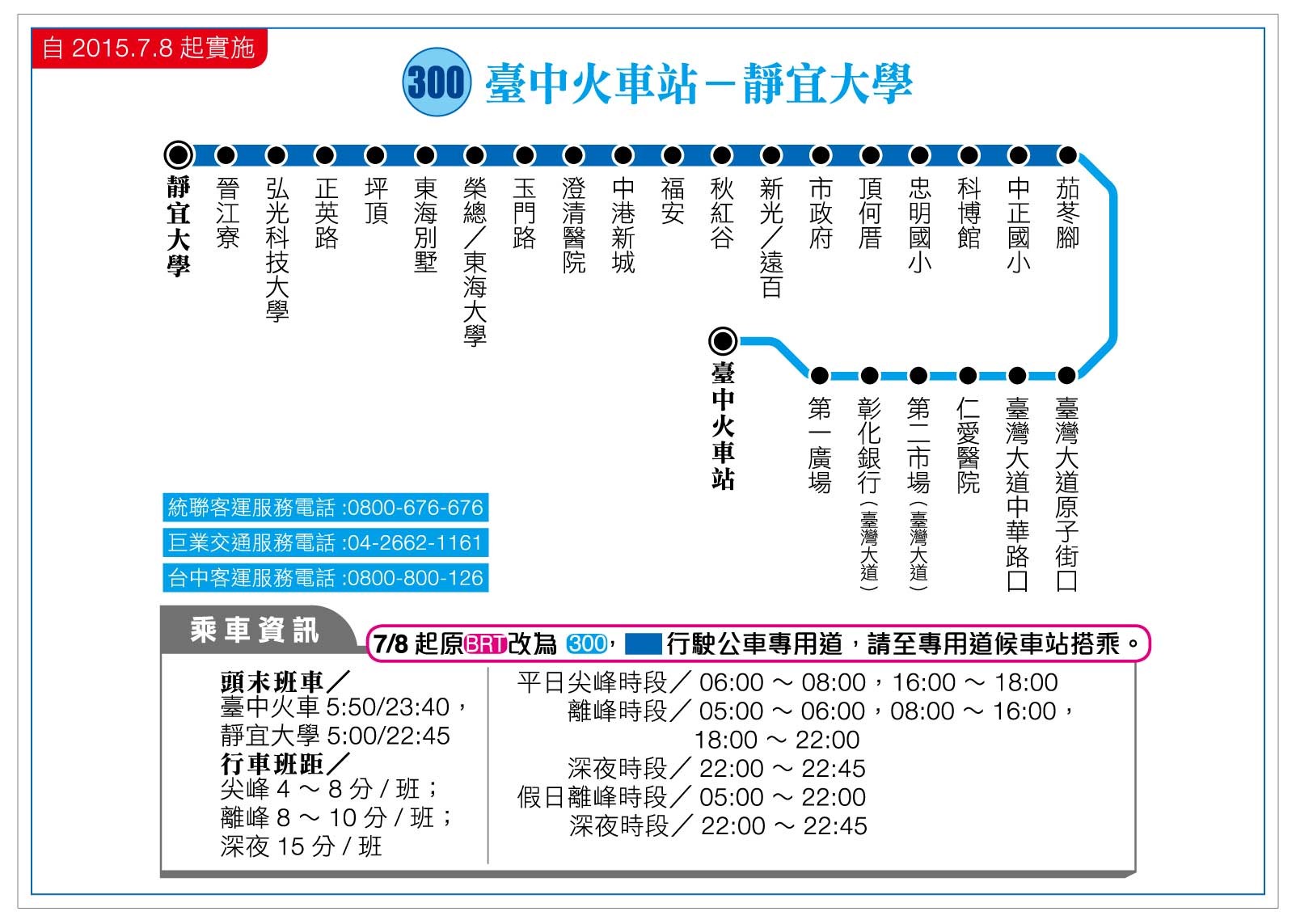 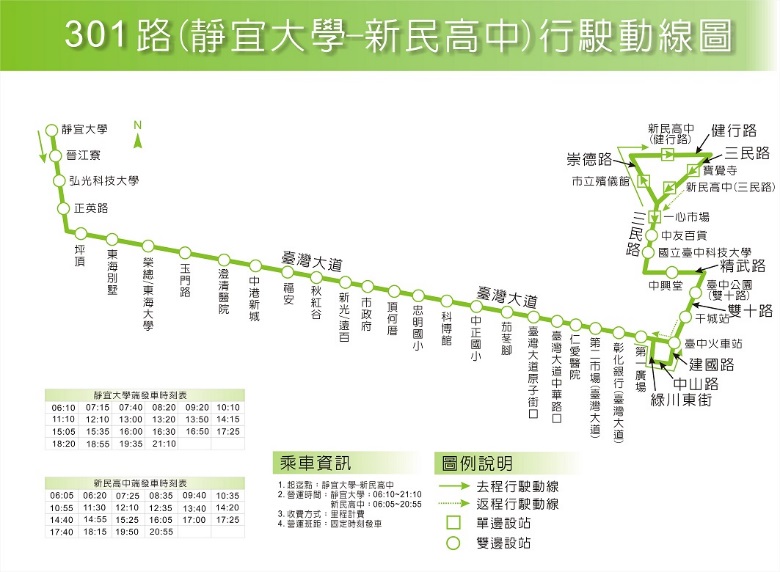 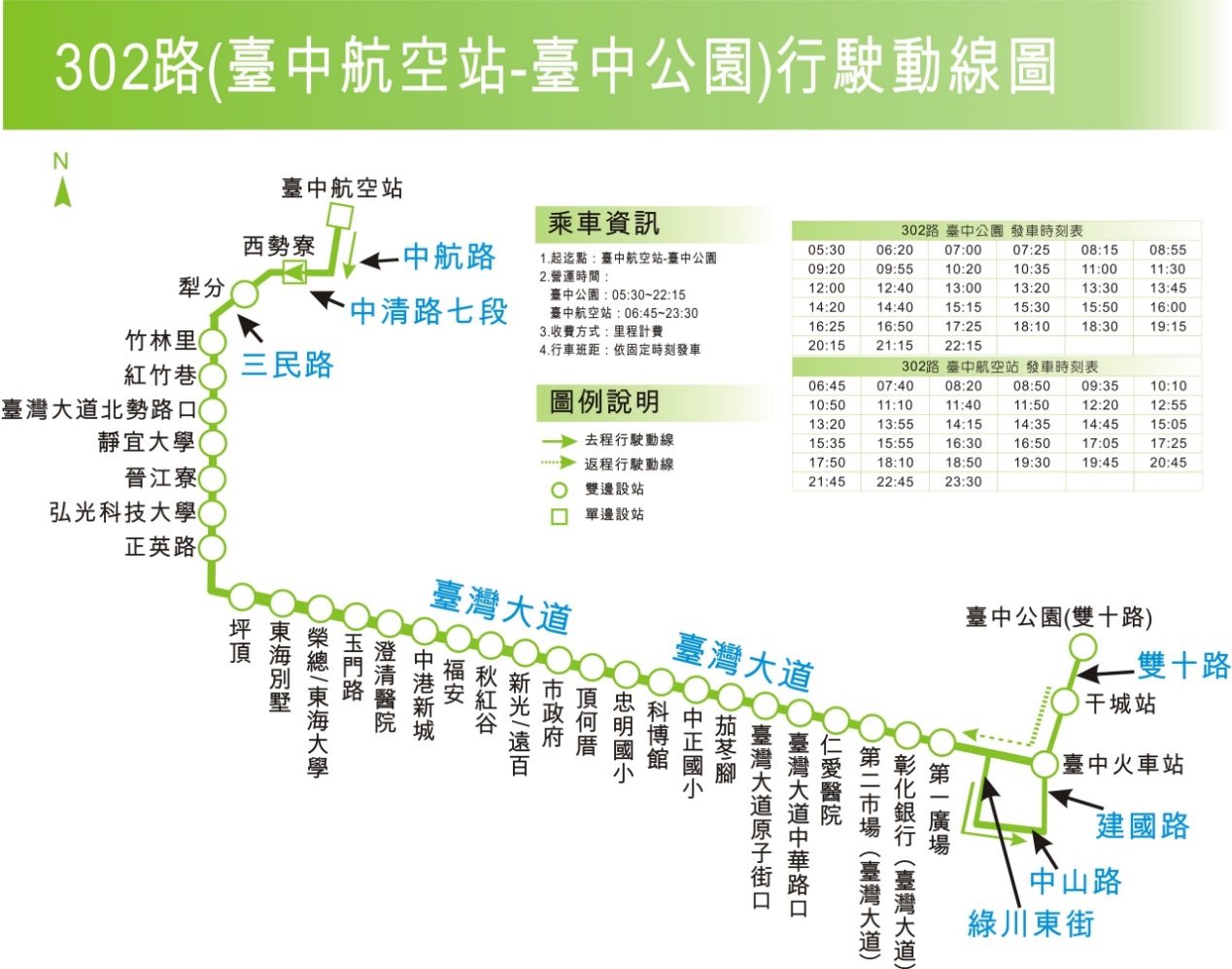 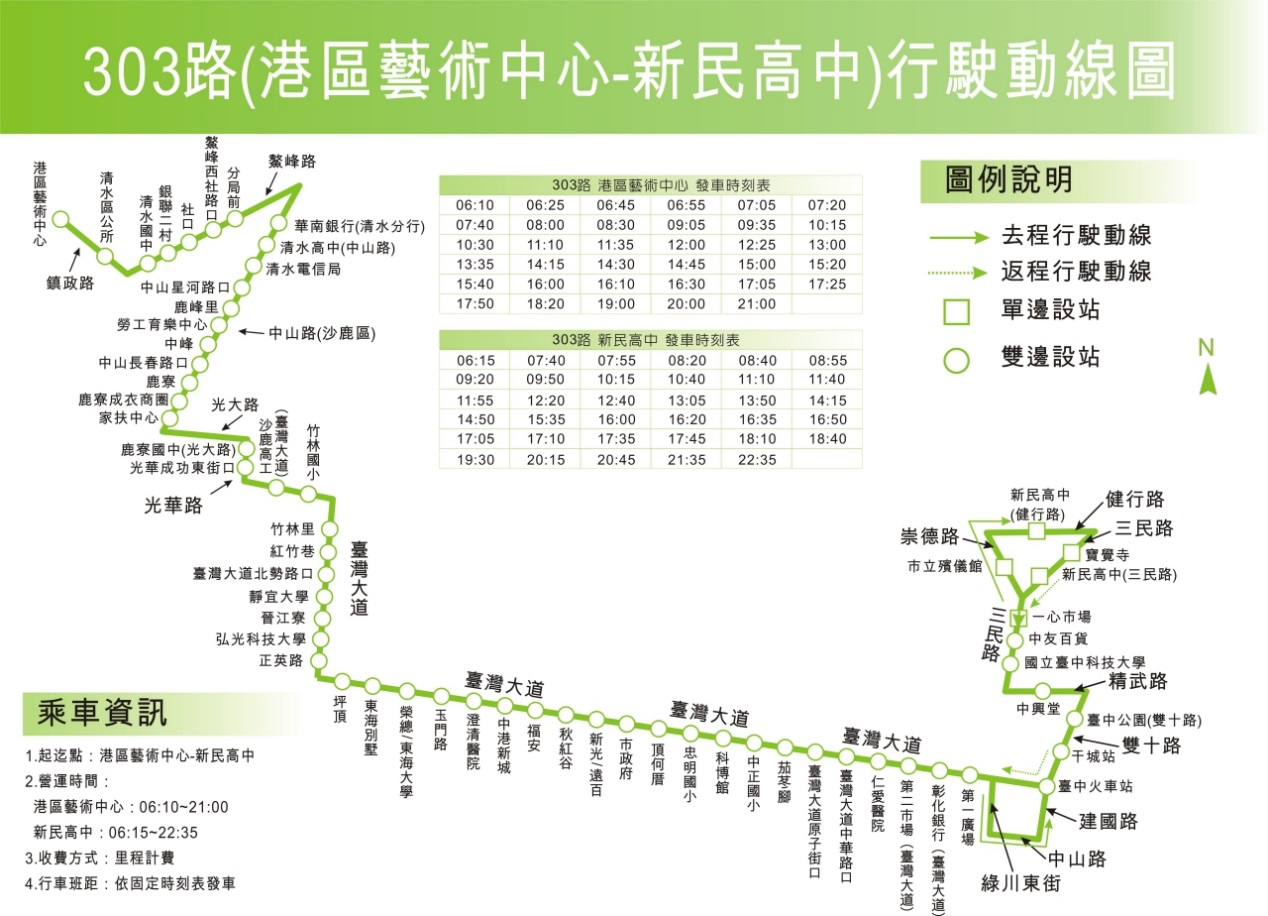 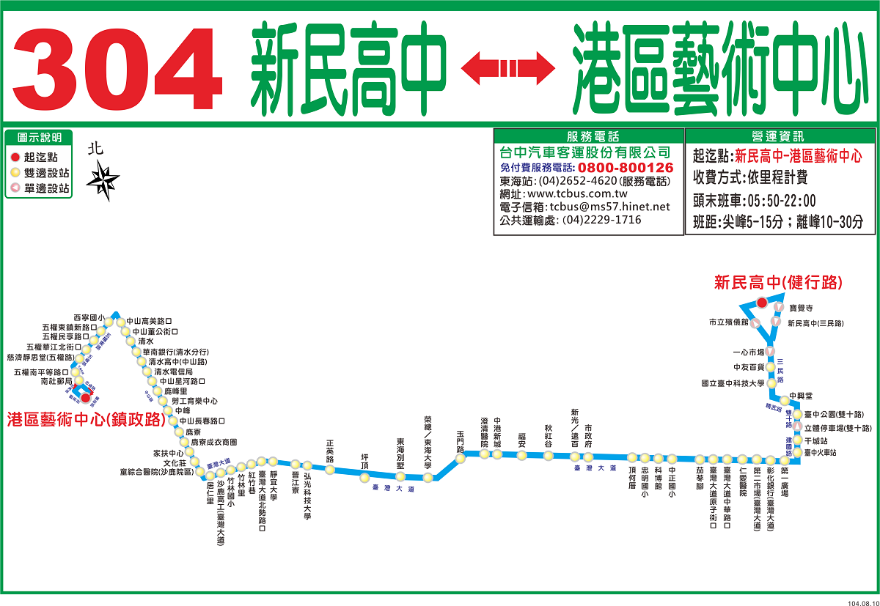 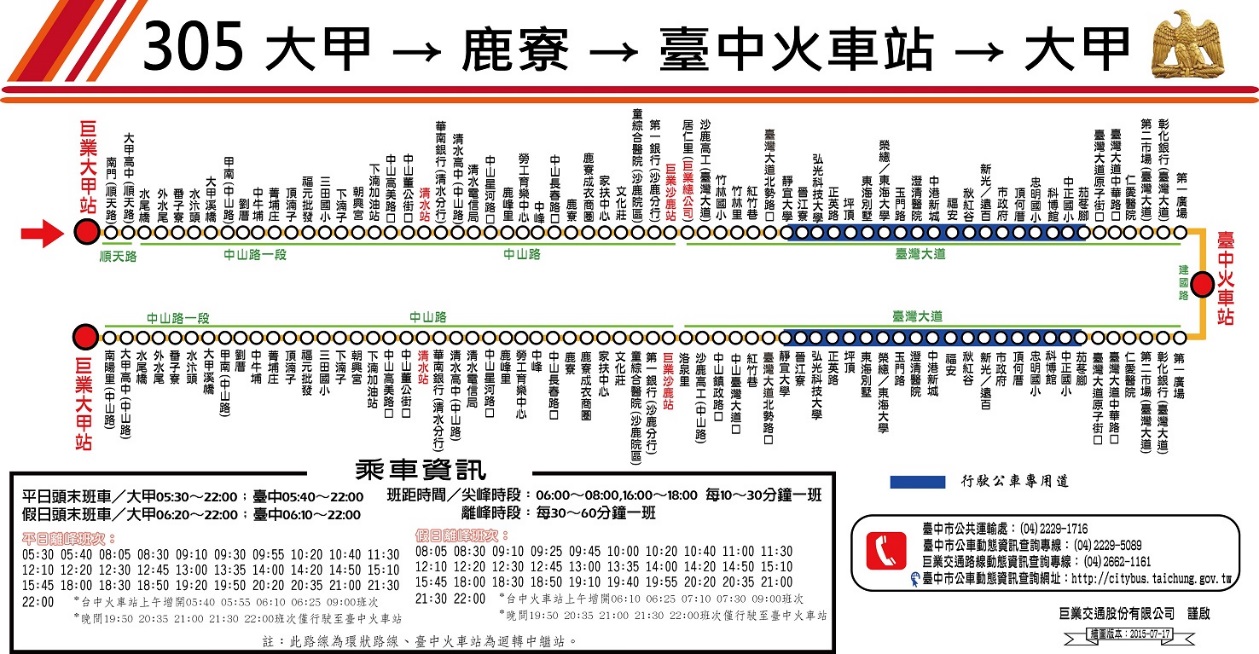 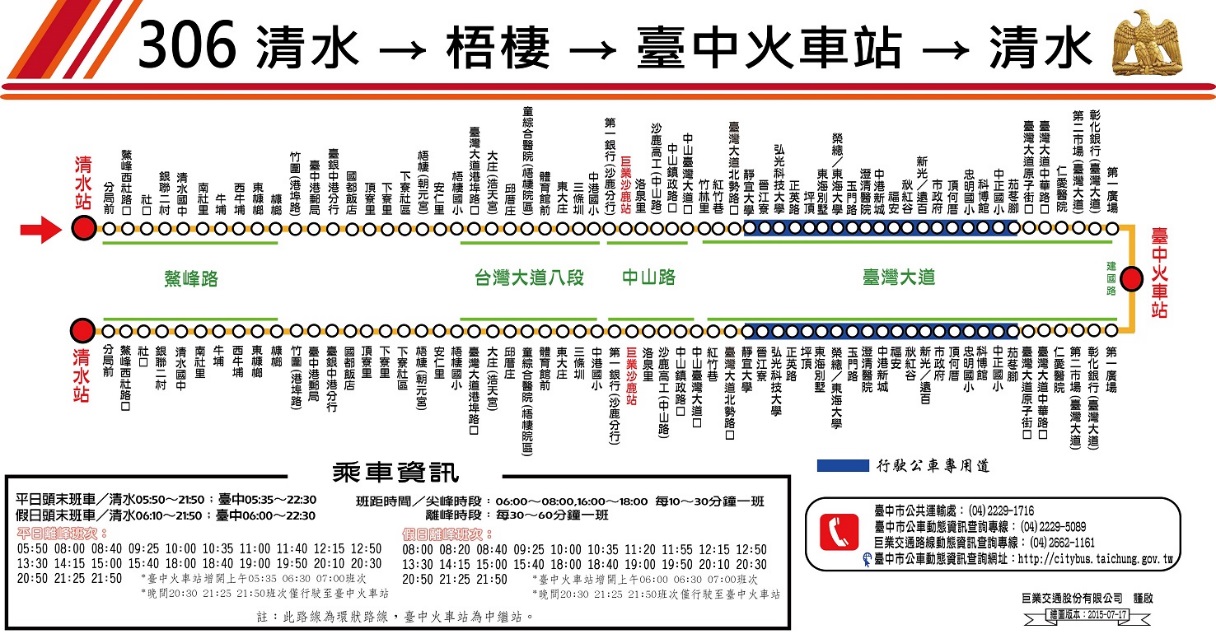 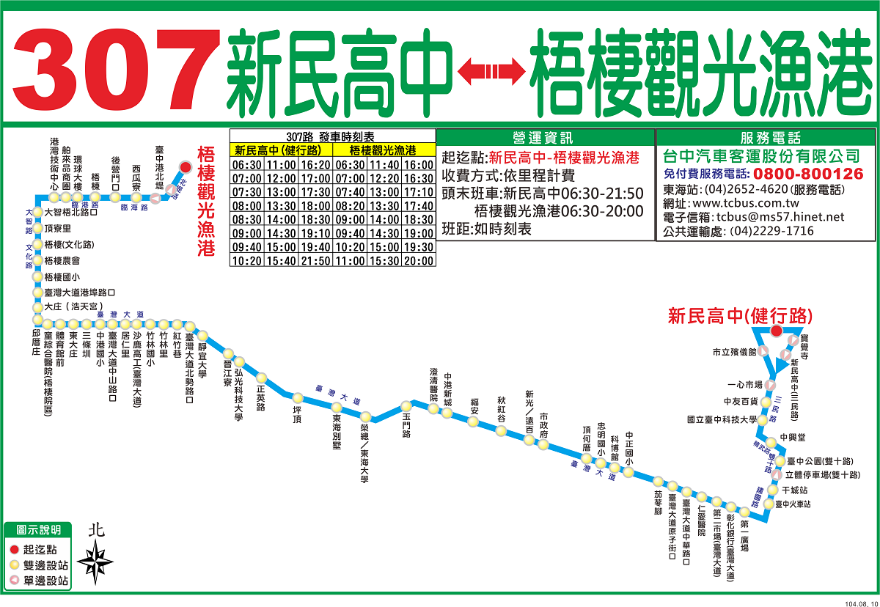 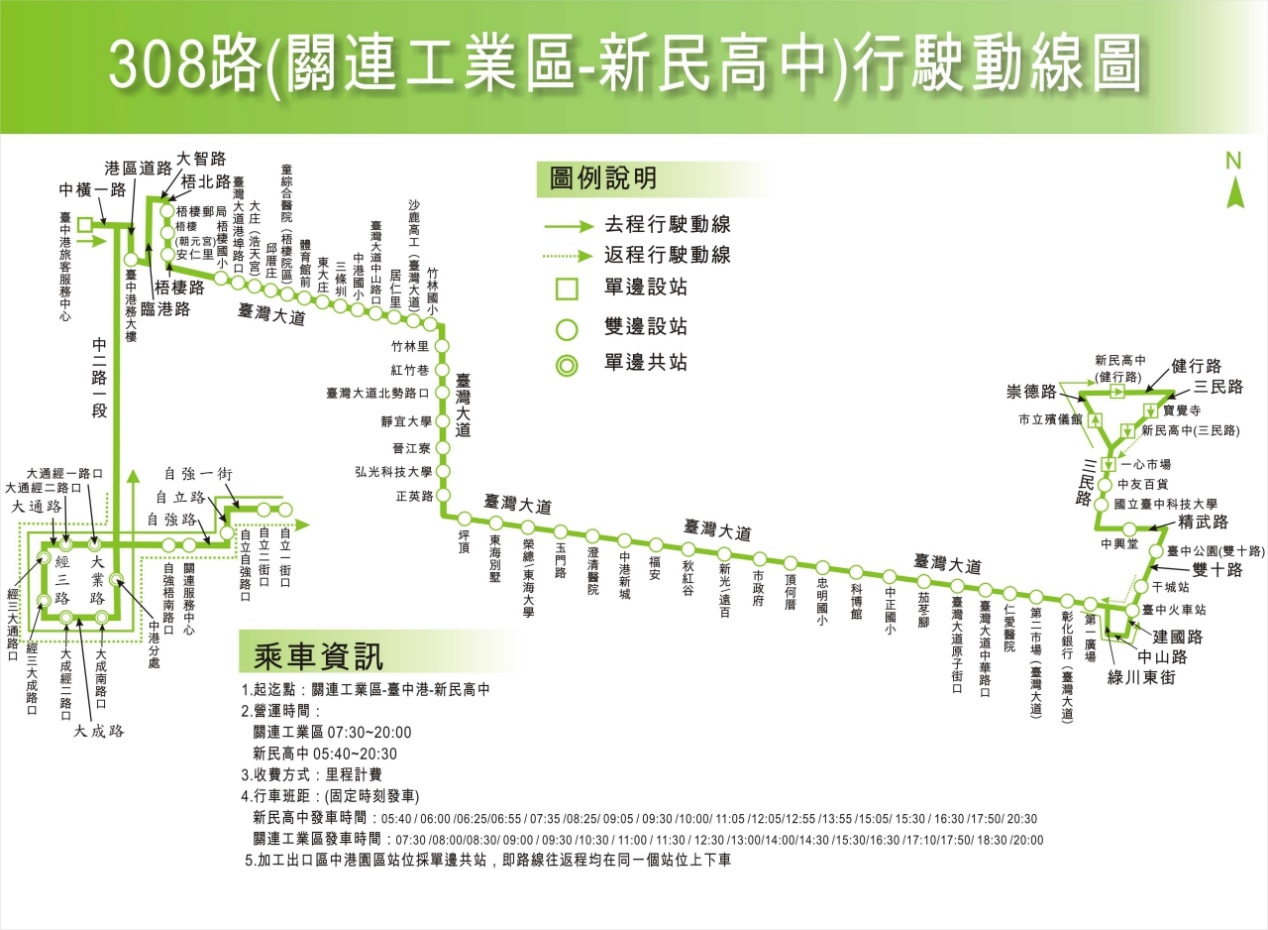 